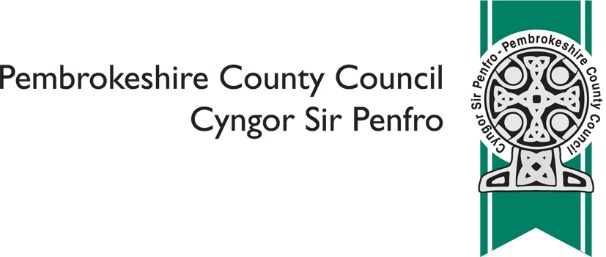 Pembrokeshire County Council Communications SurveyThe first part of the survey is about public communication, which is open to everyone to complete.There is a second, separate section, on internal communication, which is for Council members and employees.Q1. Please tell us how you found out about this survey. Did you (please tick only one) Receive a letter, sent to your home address, inviting you to take part in this survey? Receive an email invitation to take part in this survey Come across the survey on our website / social media pages / intranetOther, please specify ………………………………………………………………………………….1a. Are you responding on behalf of an organisation? (please tick only one) Yes		 No1b. If yes, please tell us the organisation here …………………………………………………. PUBLIC COMMUNICATIONQ2. The Council communicates with the public in a variety of different ways. Please tell how effective you find each of the following2a. If you have indicated that you use My Account please tell us if you have signed up:   To receive notifications by email To received notifications by SMS text message Not applicableQ3. Please tell us to what extent you agree / disagree with the following statements about Council communicationQ4. Overall, please tell us how satisfied you are with Council communication (please tick only one) Very satisfied	 Satisfied 	 Neither	 Dissatisfied  Very dissatisfied	 Not applicableQ5. Please tell us what is communicated wellQ6. Please tell us what could be communicated better in the futureQ7. Is there anything that you would like the Council to provide more communication on in the future? (please tick only one) Yes			 No7a. If yes, please tell us what this is: Q8. In which of the following areas do you think it is MOST important for the Council to improve communications in future? Please tick the 5 areas you think are MOST important – please do not tick more than 5, as we will not be able to use your answer  Post Telephone Email SMS text message Council website – www.pembrokeshire.gov.uk  Webcasts of Council meetings – www.pembrokeshire.public-i.tv/core/portal/home My Account Penfro, web chat bot Council Facebook page(s) Council Facebook Live sessions Council Twitter feed Council Instagram Newspapers (in print) Newspapers (online) Television Radio Communication with my local Council member Face-to-face at one our facilities (e.g. office, leisure centre, customer service centre etc) Other face-to-face contact (please specify) …………………………………………………… Other (please specify) ……………………………………………………………………………Q9. Please use this space to make any other comments or to put forward other suggestions about Council communicationsINTERNAL COMMUNICATIONS – this section is for Council members and employees onlyQ10. Are you an elected member of Pembrokeshire County Council?  Yes	 - now go to question 13	 No	- now go to question 11	Q11. Are you an employee of Pembrokeshire County Council? Yes	 - now go to question 12 	 No – now go to question 20Q12. Which Directorate do you work in? (please tick only one box) Central Units Children & Schools Community Services (formerly Development and including Environment & Civil Contingencies and Highways & Construction) Resources (formerly Finance) Social Services & Housing12a. What is the nature of your job? (please tick only one box) Frontline service provision Support staff (including school based support staff) Officer Teacher Manager or supervisor Senior manager Head teacherThis part of survey is for employees and Council members only, it contains questions on internal communication. The purpose of internal communications is to ensure that employees and Council members feel sufficiently involved, informed and motivated to play an effective role in the delivery of the Council’s vision: 			“Working together to improve lives in Pembrokeshire”as well as its underpinning mission and well-being objectives, in line with corporate values. During a period of rapid development it is also important that employees and members feel they are sufficient involved in the changes taking place.Q13. Internal communication takes place in a variety of different ways. Please tell how effective you find each of the followingQ14. Please tell us to what extent you agreed with the following statements about internal communication Q15. Overall, please tell us how satisfied you are with internal communication (please tick only one) Very satisfied	 Satisfied	 Neither	 Dissatisfied		 Very dissatisfied	 Not applicableQ16. Please tell us what is communicated well internallyQ17. Please tell us what could be communicated better internally in the futureQ18. Is there anything that you would like more internal communication on in the future? (please tick only one) Yes			 No18a. If yes, please tell us what this is: Q19. Please use this space to make any other comments or to put forward other suggestions about internal communicationABOUT YOUWhy do we ask these questions?www.pembrokeshire.gov.uk/equalities/why-do-we-ask-equality-questionsQ20. Are you? (please tick only one) Aged 24 or under Aged 25 – 34 Aged 35 – 44 Aged 45 - 64 Aged 65 – 74 Aged 75 or over Prefer not to sayQ21. Are you? (please tick only one) Female Male Prefer another term Prefer not to sayQ22. What is your ethnic group? (please tick only one) White (Welsh, English, Scottish, Irish, British) Other White, including Gypsy or Irish Traveller Mixed / multiple ethnic group Asian / Asian British Black / Africa / Caribbean / Black British Prefer not to say Any other ethnic group (please specify)Q23. What is your religion? (please tick only one) No religion Christian (all denominations) Buddhist Hindu Jewish Muslim Sikh Prefer not to say Any other religion (please specify) ………………………………………………………………….Q24. Are your day-to-day activities limited because of a health problem or disability, which has lasted, or is expected to last, at least 12 months? (please tick only one) Yes No Prefer not to sayQ25. Do you provide regular, unpaid, substantial care for a relative, friend or neighbour who is unable to manage at home without help because of a sickness, age or disability? (please tick only one) Yes No Prefer not to sayQ26. If you feel that your response to this survey has been influenced (positively or negatively) because of any of the following: your ethnic origin, sex, age, marital status, sexual orientation, disability, gender reassignment, religious beliefs or non-belief, use of Welsh language, BSL or other languages, nationality or responsibility for any dependents, please give details below: Once complete please return to surveys@pembrokeshire.gov.uk or post to: Pembrokeshire County Council, Policy, 2D County Hall, Haverfordwest, SA61 1TPThe deadline for responses is Friday 6th September 2019. Very effectiveEffectiveNeitherIneffectiveVery ineffectiveNot applicablePostTelephoneEmailSMS text messageCouncil website - www.pembrokeshire.gov.ukWebcasts of Council meetings - www.pembrokeshire.public-i.tv/core/portal/homeMy AccountPenfro, web chat botCouncil Facebook page(s)Council Facebook Live sessionsCouncil Twitter feed(s)Council InstagramNewspapers (printed)Newspapers (online)TelevisionRadioCommunication with my local Council memberFace-to-face at one of our facilities (e.g. office, leisure centre, customer service centre etc)Other face-to-face contact (please specify)Any other source (please specify)Strongly agreeAgreeNeitherDisagreeStrongly disagreeNot applicableI / we receive the communication needed about services usedI / we receive the communication needed about other services that could be of interestI / we receive the communication needed about developments in the local communityI / we receive the communication needed about the Council’s current activities I / we receive the communication needed about the Council’s future plansThe communication I receive arrives at the right timeThe communication I receive is accurateThe communication I receive is clear and easy to understandThe communication I receive is in a format that is appropriate to my needs The communication I receive is in the language of my choosingThe communication I receive provides details about where I find out more if I need toThe communication I receive provides details of how I can respond Very effectiveEffectiveNeitherIneffectiveVery ineffectiveNot applicableFace-to-face (e.g. workshops, seminars, project meetings)Face-to-face formal team meetings, supervisions (cascade)Annual performance review / performance review updatesToolbox TalksConversation CafeInformal discussions with colleaguesEveryone / all member / all staff emailsOther emailsIntranetCwmwl Addysg (education hub)Pembrokeshire Online Development (POD)Pembrokeshire Managers PortalEmployee Self ServiceTransformation newsletterEmployee Facebook pageDisplay screensBy post Other, please specifyStrongly agreeAgreeNeitherDisagreeStrongly disagreeDon’t knowI receive the communication I need about the Council’s overall vision, mission and valuesI receive the communication I need about the Council’s overall objectivesI receive the communication I need about departmental plans and objectivesI receive the communication I need about team plans and objectivesI receive the information I need to carry out my individual role effectivelyI receive the communication I need about general changes taking place I receive the communication I need about changes that impact on my individual roleThe communication I receive arrives at the right timeThe communication I receive is accurateThe communication I receive is clear and easy to understandThe communication I receive is in a format that is appropriate to my needs The communication I receive provides details about where I find out more if I need toThe communication I receive provides opportunity for me to engage in discussion 